●キリン福祉財団、SOMPO福祉財団、ヤマト福祉財団　助成事業●	JDF全国フォーラム	障害者権利条約「総括所見」を受けた取り組みと課題－障害の社会モデルと人権モデル　条約実施にどう生かすか－日時　２０２３年１２月６日（水） １３：００～１６：４５場所　オンライン開催 （Zoomウェビナー）参加費　１，０００円 ※手話通訳、要約筆記、テキストデータ（スクリーンリーダー用）あり障害者権利委員会から「日本の第1回政府報告に関する総括所見」が出されて1年が経過します。今年の全国フォーラムでは、この総括所見に7か所記載されている「障害の人権モデル」と社会モデルとの関係や考え方について、リーズ大学のアンハラッド・ベケットさんに基調講演いただき、改めて条約と総括所見が求めるものについて考えます。これを受けて、条約の実施に向け、それぞれの地域や領域で活動する各団体のパネリストの実践・経験を共有しながら、今求められる取り組みと課題についてパネルディスカッションを行います。プログラム（順不同）※プログラムは予告なく変更する場合があります。１３：００　主催者挨拶　阿部　一彦　日本障害フォーラム代表　　　　　　来賓挨拶・祝辞　外務省、内閣府、国連障害者の権利条約推進議員連盟、全国知事会等　　　　　　ご挨拶　障害者権利委員会立候補に向けて　田門　浩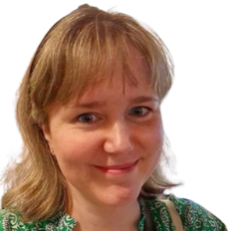 １３：３０　基調講演　障害の社会モデルと人権モデル　その関係と考え方（仮題）　　　　　　　アンハラッド・ベケット　英国・リーズ大学社会学、社会政策学部教授同大学の障害学センター長を務めた経験も持つ。また、障害学のジャーナル（International Journal of Disability and Social Justice）の編集長を務めている。障害の社会モデルと人権モデルの関係を明らかにした論文を発表している。　１４：４５　休憩１４：５０　JDF総括所見解説冊子とイエローリボンのご紹介１５：００　パネルディスカッション　総括所見を踏まえた条約の実施　その取り組みと課題　　　　　　　　　　　　　　　　～各地域／領域の実践から考える～パネリスト石橋　大吾　全日本ろうあ連盟副理事長／鳥取県聴覚障害者協会事務局長増田　一世　日本障害者協議会常務理事／やどかりの里理事長西　　惠美　全国手をつなぐ育成会連合会副会長／熊本県手をつなぐ育成会理事長福田　暁子　全国盲ろう者協会評議員コーディネーター田中　伸明　日本視覚障害者団体連合評議員南　由美子　全日本難聴者・中途失聴者団体連合会国際部指定発言等１６：４０　総括、閉会挨拶　竹下　義樹　日本障害フォーラム副代表１６：４５　閉会総合司会：佐藤　加奈（日本身体障害者団体連合会事務局次長）、佐藤　聡（DPI日本会議事務局長）お申込み方法　締め切り：１１月２７日（月）１．JDFホームページ（下記）から、ウェブフォームでお申し込みください。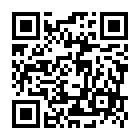 　　 https://www.normanet.ne.jp/~jdf/２．下記申込必要事項をご記入のうえ、E-mailにてお申込みください。　　 送付先: jdf_info@dinf.ne.jpお申込み後、ZoomウェビナーのURLをお知らせします。JDF全国フォーラム 参加申込必要事項（申込用紙）お名前（ふりがな）：ご所属：E-mail（必須。書き間違いにご注意ください）：ご連絡先（TEL、FAX等。Eメールが届かない時のご連絡に便利です）：必要事項　　※必要な項目に☑をお願いします。□手話通訳　　　□要約筆記　　　□テキストデータ（スクリーンリーダー用）□その他（ 　　　　　　　　　　　　　　　　　　　　　　　　　　　　　　　　）※ご提供いただいた個人情報は、本フォーラムに関するご連絡および今後のご案内等にのみ使用し、それ以外の用途には使用しません。■ 参加費： 1,000円　お申込み後に下記の方法でご送金ください ■■銀行振込振込先：ゆうちょ銀行　〇一九店（ゼロイチキユウ店） 当座 ０３５４８６９名義　日本障害フォーラム（ニホンショウガイフォーラム）■郵便振替振替先：００１２０－５－３５４８６９加入者名　日本障害フォーラム※恐れ入りますが、振込手数料はご負担ください。※詳細は、下記JDFサイトへ、または事務局までお問い合わせください。日本障害フォーラム（JDF）事務局TEL：０３-５２９２-７６２８　FAX：０３-５２９２-７６３０　E-MAIL：jdf_info@dinf.ne.jphttp://www.normanet.ne.jp/~jdf/※最新情報はHPにてお知らせしています。WEBフォームでもお申込みいただけます。